Wójt Gminy Dębno ogłasza przetarg ustny nieograniczony na sprzedaż nieruchomości stanowiącej własność Gminy Dębno, położonej w miejscowości Porąbka Uszewska oznaczonej jako działka nr 943/1 o pow. 0,16 ha,Media: gaz, energia elektryczna, dostęp do asfaltowej drogi powiatowej.Więcej informacji na stronie internetowej Urzędu Gminy Dębno: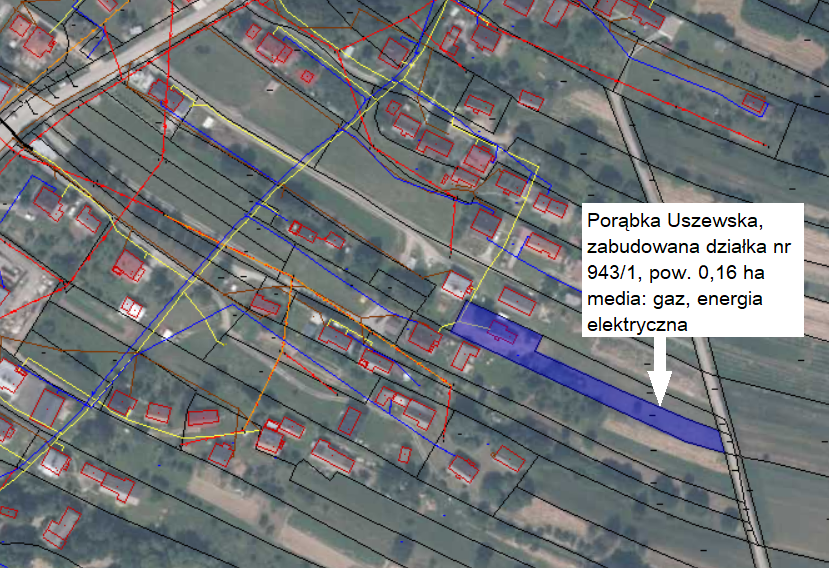 